Aufgabe zum Video „Mascha und der Bär. Silvester“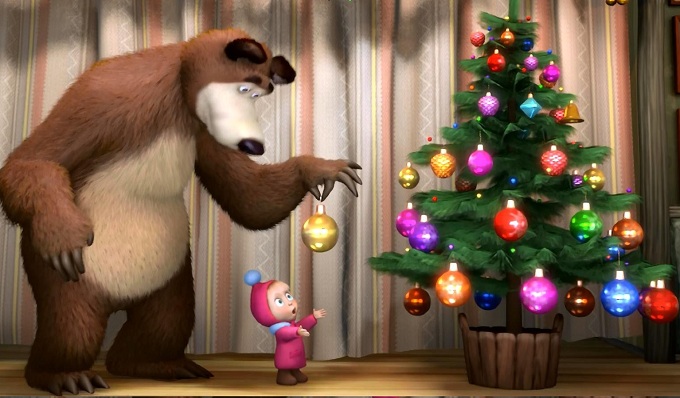 Übersetze die Wörter und Phrasen in die deutsche Sprache. In welcher Reihenfolge kommen die Wörter und Phrasen im Trickfilm vor?  Beschrifte die Bilder mit Nummern.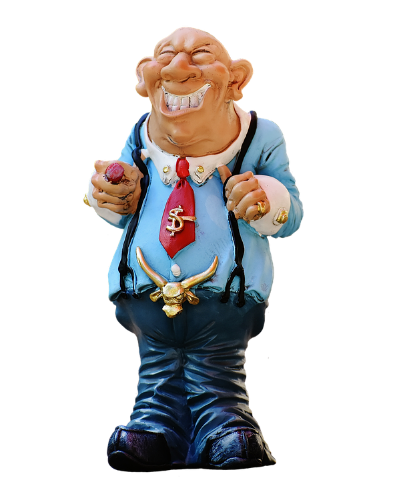 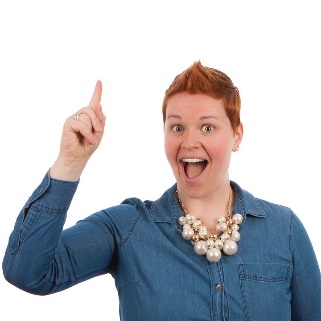 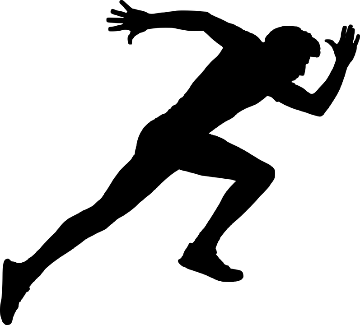 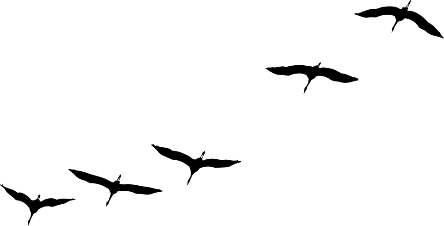 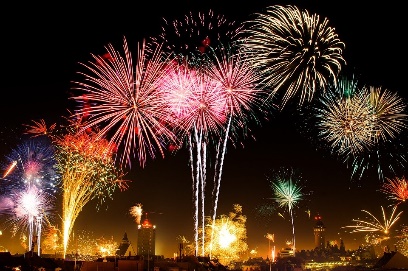 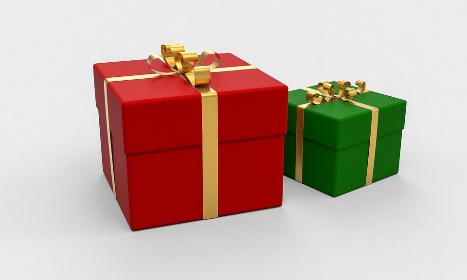 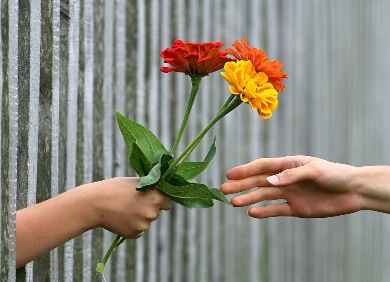 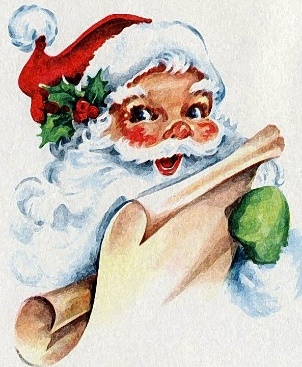 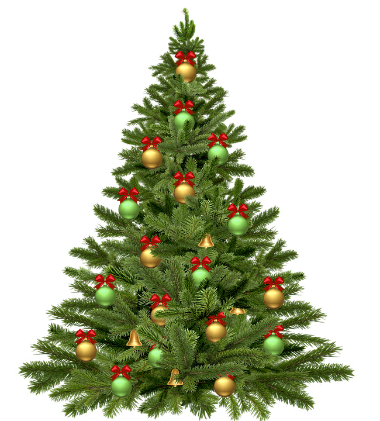 Nach dieser Lerneinheit kann ich …Über Silvester in Russland erzählenÜber Unterschiede zwischen Silvester in Russland und Österreich berichtenFrohes Neues Jahr auf Russisch wünschenEinen traditionellen russischen Silvester Salat kochen